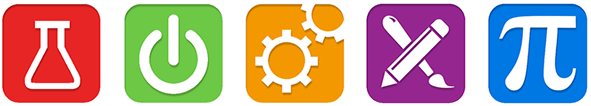 TECHNOLOGIE - TECHNISCH TEKENEN 	NAAM: ……………………………. KLAS: ……………Basisopdracht 1In de basisstof heb je kunnen lezen dat er verschillende soorten technische tekeningen zijn, te weten: striptekening; werktekening; opengewerkte tekening; exploded view tekening en; een computertekening.Werkwijze:Je gebruikt voor deze opdracht werkblad 1. Deze haal je op bij je docent.Lees in de rubric de instructies voor de verschillende soorten technische tekeningen.Kies een soort technische tekening die je wilt maken uit onderstaande lijst.Kies zelf:Een instructie voor handen wassen met een striptekening;Het technologielokaal met een werktekening;Een schroefboormachine met een opengewerkte tekening of;Je smartphone met een exploded view. Leerdoel: Je kunt een technische tekening maken met de daarvoor geldende regels.Rubric Technologie Basisopdracht Technisch Tekenen 01Rubric Technologie Basisopdracht Technisch Tekenen 01Rubric Technologie Basisopdracht Technisch Tekenen 01zorgensuccescriteriabevorderingenStriptekening: De instructie laat goed zien wat je moet doen.De strip bestaat uit minimaal vier tekeningen.Werktekening: De maten van het technologielokaal komen overeen met de werkelijke maten.Het lokaal is vanuit drie verschillende aanzichten getekend.Opengewerkte tekening: De dwarsdoorsnede laat goed zien hoe de boor er van binnen uitziet.De tekening laat minimaal drie onderdelen zien.Exploded view: De tekening laat goed de verschillende onderdelen van een smartphone zien.De tekening laat minimaal drie onderdelen zien.